ROMÂNIA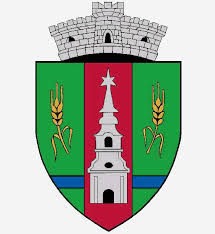 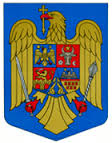 JUDEŢUL ARADCOMUNA ZERINDLoc. ZERIND  NR. 1 Tel/Fax: 0257355566e-mail: primariazerind@yahoo.com		   www.primariazerind.roAnexa 3DOCUMENTELE DE ORGANIZARE ŞI FUNCŢIONARE A SERVICIILOR VOLUNTARE      I. Regulamentul de organizare şi funcţionare a serviciului  II. Dosarul privind activitatea şi înzestrarea serviciului:  1. hotărârea consiliului local de înfiinţare a serviciului voluntar cu organigrama şi nominalizarea personalului pe funcţii;  2. contractele de voluntariat încheiate între consiliul local şi voluntari;  3. contractele sau convenţiile de colaborare pentru realizarea intervenţiei;  4. tabelul nominal cu personalul, funcţiile ocupate în cadrul serviciului, locul de muncă şi modul de înştiinţare;  5. tabelul cu necesarul de materiale şi tehnică, în funcţie de structura serviciului;  6. tabelul cu materialele şi tehnica existente în dotare;  7. evidenţa referatelor privind completarea cu materiale şi tehnică, întocmite de şeful serviciului;  8. schema legăturilor fir-radio cu forţele ce acţionează în cazul situaţiilor de urgenţă;  9. fişele de instruire individuale privind securitatea şi sănătatea în muncă.  III. Dosar cu planurile operative ale serviciului:  1. planuri de intervenţie (răspuns) în funcţie de riscurile identificate în sectorul de competenţă;  2. planuri de cooperare;  3. planul de evacuare în caz de situaţii de urgenţă;  4. planul sectorului de competenţă pe care sunt marcate zonele locuite, operatorii economici şi instituţiile, sursele de alimentare cu apă, zonele greu accesibile şi vulnerabile la riscuri.  IV. Dosar operativ:  1. registrul cu note de anunţare şi de evidenţă a intervenţiilor;  2. raportul de intervenţie (un exemplar se trimite la inspectoratul pentru situaţii de urgenţă judeţean/Bucureşti-Ilfov, atunci când se intervine fără sprijinul serviciilor profesioniste);  4. proceduri specifice de intervenţie pe tipuri de riscuri.  V. Dosar privind pregătirea personalului:  1. planul de pregătire profesională lunară şi anuală, pe teme şi exerciţii;  2. registrul de evidenţă a participării la pregătirea profesională şi calificativele obţinute;  3. planificarea exerciţiilor şi aplicaţiilor.  VI. Dosar privind activitatea de prevenire desfăşurată de personalul:  A. Serviciului voluntar:  1. graficul controalelor la gospodăriile populaţiei, operatorilor economici şi instituţiilor din subordine;  2. graficul activităţilor de verificare, curăţare şi reparare a coşurilor de fum;  3. carnetele şi notele de control cu constatările rezultate din controale;  4. graficul acţiunilor de informare preventivă.  VII. Dosar tehnic:  1. planul de asistenţă la autospecialele şi utilajele de intervenţie;  2. dosar tehnic al utilajelor şi autospecialelor de intervenţie.  VIII. Registrul istoric (pentru serviciile voluntare)  